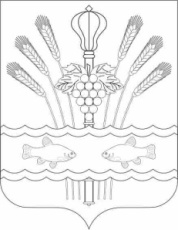 РОССИЙСКАЯ ФЕДЕРАЦИЯРОСТОВСКАЯ ОБЛАСТЬМУНИЦИПАЛЬНОЕ ОБРАЗОВАНИЕ«КОНСТАНТИНОВСКОЕ ГОРОДСКОЕ ПОСЕЛЕНИЕ»АДМИНИСТРАЦИЯКОНСТАНТИНОВСКОГО ГОРОДСКОГО ПОСЕЛЕНИЯПОСТАНОВЛЕНИЕот 26.12.2023                            г. Константиновск	                        № 78.13/1759-ПОб утверждении плана реализации муниципальной программы Константиновского городского поселения «Обеспечение общественного порядка и профилактика правонарушений»В соответствии с постановлением Администрации Константиновского городского поселения  от 14.06.2018 № 395 «Об утверждении Порядка разработки, реализации и оценки эффективности муниципальных программ Константиновского городского поселения, постановлением Администрации Константиновского городского поселения от 14.06.2018  № 396 «Об утверждении Методических рекомендаций по разработке и реализации муниципальных программ Константиновского городского поселения», Администрация Константиновского городского поселения, постановляет:1. Утвердить план реализации муниципальной программы Константиновского городского поселения «Обеспечение общественного порядка и профилактика правонарушений» согласно приложению к настоящему постановлению.2. Постановление вступает в силу со дня его официального обнародования в информационном бюллетене «Константиновское городское поселение» и подлежит размещению на официальном сайте Администрации Константиновского городского поселения.3. Контроль за исполнением настоящего постановления возложить на заместителя главы Администрации Константиновского городского поселения Агаркова А. В.Глава АдминистрацииКонстантиновского городского поселения                                                А. А. Казаков Постановление вносит отдел муниципального хозяйстваПриложение к постановлениюАдминистрации Константиновскогогородского поселенияот 26.12.2023 № 78.13/1759-ППЛАН РЕАЛИЗАЦИИмуниципальной программы «Обеспечение общественного порядка и профилактика правонарушений» на 2024 год№ п/пНомер и наименование<4>Ответственный 
 исполнитель, соисполнитель, участник  
(должность/ ФИО) <1>Ожидаемый результат (краткое описание)Плановый срок    
реализации 
Объем расходов, (тыс. рублей) <2>Объем расходов, (тыс. рублей) <2>Объем расходов, (тыс. рублей) <2>Объем расходов, (тыс. рублей) <2>Объем расходов, (тыс. рублей) <2>Объем расходов, (тыс. рублей) <2>№ п/пНомер и наименование<4>Ответственный 
 исполнитель, соисполнитель, участник  
(должность/ ФИО) <1>Ожидаемый результат (краткое описание)Плановый срок    
реализации 
Всегофедеральный бюджетобластной
бюджетбюджет Константиновского городского поселения БюджетКонстантиновского районавнебюд-жетные
источники12345678910111Муниципальная программа «Обеспечение общественного порядка и профилактика правонарушенийЗаместитель главы Администрации Константиновского городского поселения Агарков Александр Владимирович Начальник отдела муниципального хозяйства Шевченко Ольга Сергеевна, начальник отдела правовогообеспечения и кадровой политики Сюсина Антонина НиколаевнаX31.12.2024588,0588,02Подпрограмма 1 «Противодействие коррупции в Константиновском городском поселении»Заместитель главы Администрации Константиновского городского поселения Агарков Александр Владимирович Начальник отдела муниципального хозяйства Шевченко Ольга Сергеевна, начальник отдела правовогообеспечения и кадровой политики Сюсина Антонина НиколаевнаXX20,0--20,0--3Основное мероприятие 1.1. Совершенствование нормативного  правового регулирования в сфере противодействия коррупцииначальник отдела правовогообеспечения и кадровой политики Администрации Константиновского городского поселения Сюсина Антонина Николаевнаприведение нормативных правовых актов Константиновского городского поселения в соответствие с федеральным законодательством, устранение имеющихся в них пробелов и противоречий31.12.2024------4Мероприятие 1.1.1.Проведение мониторинга нормативных – правовых актов и  сфере противодействия коррупцииИсключение коррупциогенных факторов в нормативных правовых актах.  Проверка   нормативных правовых актов на соответствие действующему законодательствуначальник отдела правовогообеспечения и кадровой политики Администрации Константиновского городского поселения Сюсина Антонина Николаевнаприведение нормативных правовых актов Константиновского городского поселения в соответствие с федеральным законодательством, устранение имеющихся в них пробелов и противоречий31.12.2024------5Контрольное событие муниципальной программы 1.1. Внесение изменений в  нормативные правовые  акты и принятие нормативных правовых  актов  в соответствие с действующим законодательством Российской Федерацииначальник отдела правовогообеспечения и кадровой политики Администрации Константиновского городского поселения Сюсина Антонина Николаевнаприведение нормативных правовых актов Константиновского городского поселения в соответствие с федеральным законодательством, устранение имеющихся в них пробелов и противоречий31.12.2024------6Основное мероприятие 1.2. Оптимизация функционирования системы противодействия коррупцииначальник отдела правовогообеспечения и кадровой политики Сюсина Антонина НиколаевнаПредотвращение коррупционных правонарушений в Администрации Константиновского городского поселения 31.12.202415,0--15,0--7Мероприятие 1.1.2.Ежегодное повышение квалификации муниципальных служащих, в должностные обязанности которых входит участие в противодействии коррупцииГлавный специалист отдела правовогообеспечения и кадровой политики Администрации Константиновского городского поселения Вихрова Александра ВасильевнаПовышение уровня профессионального развития муниципальных служащих31.12.202415,0--15,0--8Контрольное событие муниципальной программы 1.2.Повышение квалификации муниципальных служащих Администрации Константиновского городского поселения по программе «Противодействие коррупции в органах государственного и муниципального управления»Главный специалист отдела правовогообеспечения и кадровой политики Администрации Константиновского городского поселения Вихрова Александра ВасильевнаПовышение уровня профессионального развития муниципальных служащих31.12.2024------9Мероприятие 1.2.2.Осуществление разъяснительных и иных мер по соблюдению лицами, замещающими должности муниципальной службы в Администрации Константиновского городского поселения  запретов, ограничений и требований в целях противодействия коррупцииНачальник отдела правовогообеспечения и кадровой политики Администрации Константиновского городского поселения Сюсина Антонина НиколаевнаПредотвращение коррупционных правонарушений в Администрации Константиновского городского поселения31.12.2024------10Контрольное событие муниципальной программы 1.2. Систематическое разъяснение  лицам, замещающим должности муниципальной службы в Администрации Константиновского городского поселения  законодательства в части запретов, ограничений и требований в целях противодействия коррупции начальник отдела правовогообеспечения и кадровой политики Администрации Константиновского городского поселения Сюсина Антонина НиколаевнаПредотвращение коррупционных правонарушений в Администрации Константиновского городского поселения31.12.2024------11Основное мероприятие 1.3. Повышение эффективности механизмов выявления, предотвращения и урегулирования конфликта интересов на муниципальной службе, в том числе проведение мониторинга участия лиц, замещающих отдельные государственные должности Ростовской области (далее - должностные лица) в управлении коммерческими и некоммерческими организацияминачальник отдела правовогообеспечения и кадровой политики Администрации Константиновского городского поселения Сюсина Антонина Николаевнапредотвращение коррупционных правонарушений, обеспечение соблюдения должностными лицами антикоррупционных требований, обязанностей, ограничений, запретов, в том числе запрета на их участие в управлении коммерческих или некоммерческих организаций31.12.2024------12Мероприятие 1.1.3. Организация работы по рассмотрению уведомлений лиц, замещающих должности муниципальной службы Константиновского городского поселения, о возникновении личной заинтересованности при исполнении должностных обязанностей, которая приводит или может привести к конфликту интересов. Проведение мониторинга участия лиц, замещающих отдельные государственные должности Ростовской области (далее - должностные лица) в управлении коммерческими и некоммерческими организациямиНачальник отдела правовогообеспечения и кадровой политики Администрации Константиновского городского поселения Сюсина Антонина Николаевнапредотвращение коррупционных правонарушений, обеспечение соблюдения должностными лицами антикоррупционных требований, обязанностей, ограничений, запретов, в том числе запрета на их участие в управлении коммерческих или некоммерческих организаций31.12.2024------13Контрольное событие муниципальной программы 1.3. Поступление уведомлений о возникновении личной заинтересованности при исполнении должностных обязанностей, которая приводит или может привести к конфликту интересов, а также  уведомлений по участие лиц, замещающих отдельные государственные должности Ростовской области (далее - должностные лица) в управлении коммерческими и некоммерческими организациями.Главный специалист отдела правовогообеспечения и кадровой политики Администрации Константиновского городского поселения Вихрова Александра Васильевнапредотвращение коррупционных правонарушений, обеспечение соблюдения должностными лицами антикоррупционных требований, обязанностей, ограничений, запретов, в том числе запрета на их участие в управлении коммерческих или некоммерческих организаций31.12.2024------14Основное мероприятие 1.4. Вопросы кадровой политикиГлавный специалист отдела правовогообеспечения и кадровой политики Администрации Константиновского городского поселения Вихрова Александра Васильевнаформирование эффективной кадровой политики на территории Константиновского городского поселения по противодействию коррупции31.12.2024------15Мероприятие 1.1.4.Организация работы по доведению граждан, поступающих на муниципальную службу в Администрацию Константиновского городского поселения, положений действующего законодательства Российской Федерации и Ростовской области о противодействии коррупцииГлавный специалист отдела правовогообеспечения и кадровой политики Администрации Константиновского городского поселения Вихрова Александра ВасильевнаРабота по  доведению граждан, поступающих на муниципальную службу в Администрацию Константиновского городского поселения, положений действующего законодательства Российской Федерации и Ростовской области о противодействии коррупции.31.12.2024------16Контрольное событие муниципальной программы 1.4Ведение в Администрации Константиновского городского поселения журнала ознакомления муниципальных служащих с требованиями атикоррупционного законодательстваГлавный специалист отдела правовогообеспечения и кадровой политики Администрации Константиновского городского поселения Вихрова Александра Васильевнадоведение граждан, поступающих на муниципальную службуположений действующего законодательства о противодействии коррупции.31.12.2024------17Мероприятие 1.2.4. Проведение разъяснений, консультаций по вопросам кадровой работы в сфере противодействия коррупции, доведение методических рекомендацийГлавный специалист отдела правовогообеспечения и кадровой политики Администрации Константиновского городского поселения Вихрова Александра ВасильевнаОзнакомление муниципальных служащих с современными правовыми и  кадровыми изменениями действующего законодательства в сфере противодействия коррупции31.12.2024------18Контрольное событие муниципальной программы 1.2.4.Совершенствование  кадровой работы в Администрации Константиновского городского поселения в сфере противодействия коррупцииГлавный специалист отдела правовогообеспечения и кадровой политики Администрации Константиновского городского поселения Вихрова Александра ВасильевнаСовершенствование  кадровой работы в Администрации Константиновского городского поселения в сфере противодействия коррупции31.12.2024------19Основное мероприятие 1.5. Осуществление антикоррупционной муниципальной экспертизы нормативных правовых актов Константиновского района и их проектов с учетом мониторинга соответствующей правоприменительной практики, практики участия в антикоррупционной экспертизе независимых экспертов, уполномоченных на проведение антикоррупционной экспертизыНачальник отдела правовогообеспечения и кадровой политики Администрации Константиновского городского поселения Сюсина Антонина НиколаевнаПредотвращение и выявление в нормативных правовых актах и их проектах коррупциогенных факторов и их исключение31.12.2024------20Контрольное событие муниципальной программы 1.5. Проведение антикоррупционной муниципальной экспертизы нормативных правовых актов Константиновского района и их проектовНачальник отдела правовогообеспечения и кадровой политики Администрации Константиновского городского поселения Сюсина Антонина НиколаевнаРазмещение проектов нормативных правовых актов и принятыех нормативных правовых актов на официальном сайте Администрации Константиновского городского поселения. ежемесячное направление нормативно-правовых актов для включения  в регистр НПА в адрес Правительства Ростовской области с учетом проведенной экспертизы31.12.2024------21Основное мероприятие 1.6. Организация проведения  антикоррупционных мониторингов по вопросам эффективности мер антикоррупционной направленностиНачальник отдела правовогообеспечения и кадровой политики Администрации Константиновского городского поселения Сюсина Антонина Николаевнаснижение проявления коррупции в Константиновском городском поселении31.12.2024------22 Мероприятие1.1.6.Проведение антикоррупционного мониторинга по вопросам эффективности мер антикоррупционной направленности.Начальник отдела правовогообеспечения и кадровой политики Администрации Константиновского городского поселения Сюсина Антонина Николаевнаснижение проявления коррупции в Константиновском городском поселении31.12.2024------23Основное мероприятие 1.7. Создание условий для снижения правового нигилизма населения, формирование антикоррупционного общественного мнения и нетерпимости к коррупционному поведениюНачальник отдела правовогообеспечения и кадровой политики Администрации Константиновского городского поселения Сюсина Антонина Николаевнаформирование эффективных условий по минимизации коррупционных проявлений на территории Константиновского городского поселения  31.12.20245,0--5,0--24Контрольное событие муниципальной программы  1.7.Изготовление буклетов антикоррупционной направленности в целях атикоррупционного просвещения, правового воспитания населенияНачальник отдела правовогообеспечения и кадровой политики Администрации Константиновского городского поселения Сюсина Антонина НиколаевнаРаспространение буклетов антикоррупционной направленности в целях атикоррупционного просвещения, правового воспитания населения Константиновского городского поселения 31.12.2024------25Основное мероприятие 1.8.Мероприятия по просвещению населения, формированию антикоррупционного общественного  мнения и нетерпимости к коррупционному поведениюДиректор МБУК ВСДКМаликова Галина НиколаевнаДиректор МБУК ВСБСкрипник Юлия МаратовнаПравовое воспитание населения в области противодействия коррупции31.12.2024------26Контрольное событие муниципальной программы 1.8.Проведение МБУК ВСДК и МБУК ВСБ в рамках обучающего комплекса просветительских и воспитательных мероприятий в области противодействия коррупции (лекции, семинары, выставки и др.)Директор МБУК ВСДКМаликова Галина НиколаевнаДиректор МБУК ВСБСкрипник Юлия МаратовнаПравовое воспитание населения в области противодействия коррупции31.12.2024------27Основное мероприятие 1.10.Обеспечение прозрачности деятельности органов местного самоуправления Константиновского городского поселенияГлавный специалист отдела правовогообеспечения и кадровой политики Администрации Константиновского городского поселения Вихрова Александра ВасильевнаОбеспечение размещения официальной информации о деятельности Администрации Константиновского городского поселения31.12.2024------28Контрольное событие муниципальной программы 1.10. Размещение  официальной информации о деятельности Администрации Константиновского городского поселения  на официальном сайте Администрации Константиновского городского поселенияГлавный специалист отдела правовогообеспечения и кадровой политики Администрации Константиновского городского поселения Вихрова Александра ВасильевнаРазмещение  официальной информации о деятельности Администрации Константиновского городского поселения  на официальном сайте Администрации Константиновского городского поселения31.12.20223------29Подпрограмма 2 «Профилактика экстремизма и терроризма в Константиновском городском поселении»Заместитель главы Администрации Константиновского городского поселения Агарков Александр Владимирович Начальник отдела муниципального хозяйства Шевченко Ольга СергеевнаX31.12.2024568,0--568,0--30Расходы на поощрение членов народных дружин из числа членов казачьих обществ за участие в охране общественного порядкаЗаместитель главы Администрации Константиновского городского поселения Агарков Александр Владимирович Начальник отдела муниципального хозяйства Шевченко Ольга СергеевнаПовышение безопасности общественного порядка на территории Константиновского городского поселения31.12.2024400,0--400,0--31Расходы на техническое обслуживание систем видеонаблюдения, установленных на общественных территориях КГПЗаместитель главы Администрации Константиновского городского поселения Агарков Александр Владимирович Начальник отдела муниципального хозяйства Шевченко Ольга СергеевнаПовышение антитеррористической защищенности объектов культуры31.12.2024168,0--168,0--